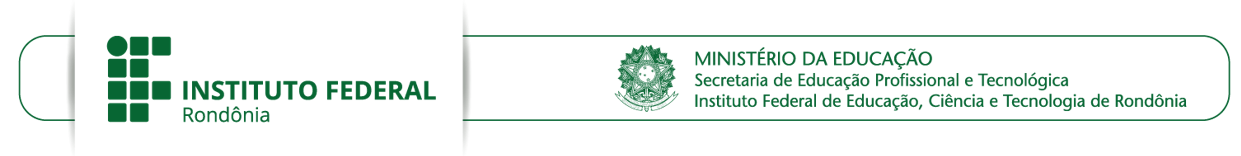 ANEXO VI — ATESTADO DE EXPERIÊNCIA 	Atestamos que _______________________________________________________, titular do CPF __________________,  trabalhou na função de ____________________________________________________________________, durante o período de ________________ a _______________, nesta empresa ou local de atendimento.___________________, ____ de _____________ de 2020(Local e data)ASSINATURA DO ATESTANTE (Escreva aqui o nome completo e CPF do Atestante)(Escreva aqui o nome do estabelecimento onde os serviços foram prestados, se não houver timbre nem carimbo do estabelecimento neste documento)_______________________________________________________________________ 	Observação: A informação falsa ou indevida tipifica crime de falsidade ideológica, conforme o artigo 299 do Código Penal, Decreto-Lei 2.848/1940, disponível em http://www.planalto.gov.br/ccivil_03/decreto-lei/del2848compilado.htm. 